                         Hudobná náuka                          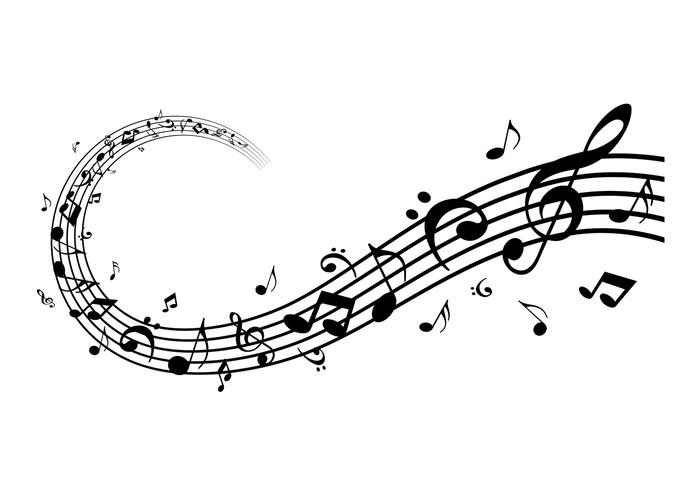 7. týždeň           M. Vozár: Pracovný zošit č.3 – str. 20 Hudobné názvoslovieTempo – určuje ako rýchlo hráme alebo spievame skladbu.Metronóm – je mechanický, elektro-mechanický alebo elektronický prístroj s kyvadlom, ktoré rovnomerne odklepáva rytmus hudobnej skladby (každý úder = 1 doba). Ak sa nastaví na rýchlosť 60 BPM (počet úderov za minútu), tak jeden úder trvá presne jednu sekundu.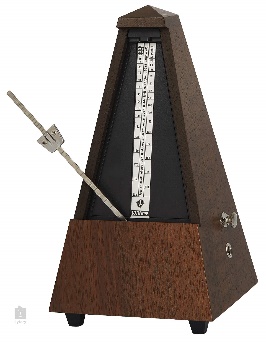 Adagio – zvoľnaModerato – mierneAllegretto – mierne rýchloAllegro – rýchloAccelerando – zrýchľovaťRitardando – spomaľovaťA Tempo – v pôvodnom tempe8. týždeňM. Vozár: Pracovný zošit č.3 – str. 21Úloha: Vypracujte a vyplňte hudobnú krížovku na str. 219. týždeňM. Vozár: Pracovný zošit č.3 – str. 22-23Prečítajte si a naučte sa o strunových sláčikových nástrojoch STRUNOVÉ SLÁČIKOVÉ NÁSTROJE:Sláčikové nástroje: husle, viola, violončelo kontrabas (hrá sa pomocou sláčika)Sláčikové nástroje sú zastúpené v komorných, sláčikových, operných a symfonických orchestroch.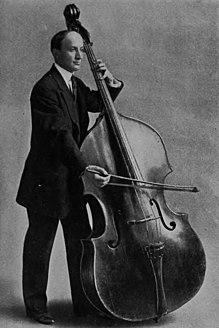 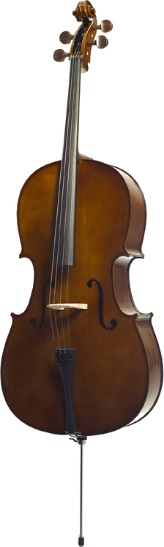 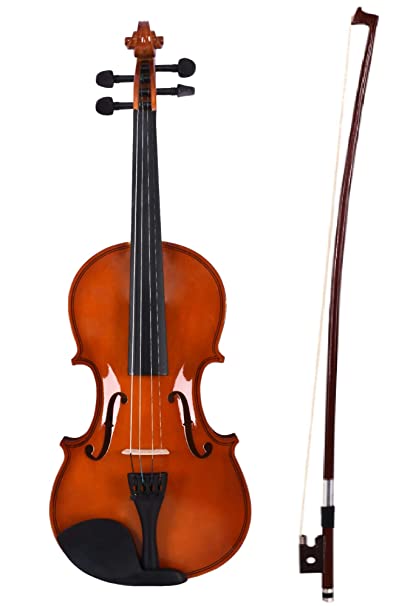 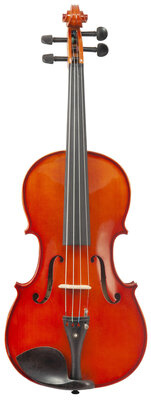     Husle                     Viola               Violončelo                  Kontrabas              